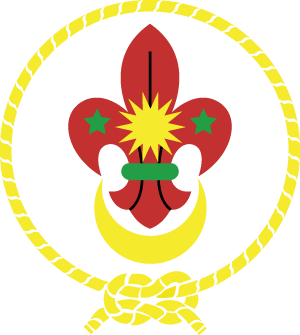 PASUKAN LATIHAN NEGARAPERSEKUTUAN PENGAKAP MALAYSIALAPORAN PELAKSANAAN KURSUS KEPIMPINAN MANIKAYUPERINGKAT PENGENALAN /  1  / 3 (BAHAGIAN 1) / 3 (BAHAGIAN 2)NO. KURSUS : PKK/1-300Tarikh Kursus	:	25 HINGGA 27 APRIL 2017 (SELASA HINGGA KHAMIS)Tempat Kursus	:	KOMPLEKS RAKAN MUDA DAERAH KLANG, SELANGORKetua Kursus	:	ENCIK MOHD HAFFIZ BIN HAMDAN SHUKORAlamat Tetap	:	NO. 11, JALAN GENTING 10/KU4, TAMAN KELANA, 		RANTAU PANJANG, 42100 KLANG, SELANGORPenolong-penolong Ketua Kursus:TUAN HAJI ISHAK BIN MOHD JONIDENCIK NOOR HASHIM BIN ISMAILENCIK MOHD FADZIL BIN MOHD YUSOPTUAN HAJI AZKIAH BIN HAJI NOORENCIK MD ARRIF BIN HAIROMANTUAN DR. HAJI HAMDAN BIN JALALUDINTUAN HAJI CHAYED BIN BASIRONENCIK NIZAMUDDIN BIN HAJI ABDUL MAJIDENCIK MOHD ZAINURIN BIN MD YASINTUAN HAJI ZAINAL BIN MOHD SALLEHPembimbing:TUAN HAJI ISZAMLI BIN JAILANIENCIK MOHD FATHIL BIN JAMILENCIK ZULKIFLI BIN OTHMANENCIK ABD RAHIM BIN ABD HAMIDCIK HOH CHEE POOIENCIK NOOR SYAFIQ IQBAL BIN ALUWIPUAN ZAHRULHUDA BINTI DATO’ HAJI KAMARUDINCIK SHARENA BINTI MOHD BASIRBilangan Peserta:Lelaki	:	13Perempuan	:	34Jumlah	:	47PASUKAN LATIHAN NEGARAPERSEKUTUAN PENGAKAP MALAYSIALAPORAN KURSUS KEPIMPINAN MANIKAYUTajuk Kursus Kepimpinan	:	KURSUS KEPIMPINAN MANIKAYU PERINGKAT 1 		(UNIT PENGAKAP KANAK-KANAK) Tempoh	:	3 HARI 2 MALAMTempat	:		KOMPLEKS RAKAN MUDA DAERAH KLANG, SELANGORNama Ketua Kursus         	:	ENCIK MOHD HAFFIZ BIN HAMDAN SHUKORNo. Kursus	:	PKK/1-3001.	MAKLUMAT ASAS	Kakitangan Kursus	:	DILAMPIRKAN DALAM LAPORAN PELAKSANAAN KURSUS 	Program Kursus		:	DILAMPIRKAN DALAM LAMPIRAN 1	Peserta Kursus		:	DILAMPIRKAN DALAM LAMPIRAN 2Penilaian mengikut sistem  berikut:	2.	PESERTA KURSUSPemerhatian dan maklum balas peserta yang diperolehi oleh jurulatih tentang  tingkah laku umum peserta dan tindakbalas mereka kepada latihan.Semua peserta kursus memberi penumpuan yang baik semasa sidang. Peserta sentiasa menepati masa dan memberi respon yang baik semasa perbincangan bersama jurulatih. Peserta juga memberi kerjasama yang baik antara satu sama lain dan bersungguh-sungguh memberi komitmen dalam memahami dan mempelajari teori serta praktikal.3.	ISI KANDUNGAN KURSUSa)	Adakah isi kandung telah memenuhi kehendak peserta?Ya, isi kandungan telah memenuhi kehendak peserta. b)	Adakah terdapat apa-apa kekurangan dalam isi kandung kursus? Tiada kekurangan pada mana-mana bahagian isi kandungan tersebut kerana persediaan awal telah dibuat dengan baik.c)	Adakah sebarang pengubahsuaian dibuat semasa latihan?Tiada pengubahsuaian dilakukan terhadap latihan yang dijalankan kerana mengikut panduan sedia ada.d)	Adakah apa-apa permintaan khusus daripada peserta? Tiada permintaan khusus. Para peserta kursus sangat berminat untuk meneruskan latihan ke peringkat yang lebih tinggi.4.	KAEDAH LATIHANa)	Adakah kaedah-kaedah yang telah digunakan semasa latihan efektif dan baik? Nyatakan kelebihan atau kelemahannya.Ya. Kaedah yang efektif dan baik kerana mudah digunakan. Peserta juga mudah memahami setiap yang disampaikan oleh jurulatih di samping memainkan peranan yang aktif semasa pengajaran bagi mewujudkan komunikasi dua hala yang berkesan.b)	Adakah alat bantu mengajar dalam pengajaran? Adakah apa-apa cadangan?Ya. Alat bantu mengajar digunakan sepenuhnya dalam pengajaran iaitu Laptop dan LCD Projector.5.	KEMUDAHAN-KEMUDAHANAdakah kemudahan fizikal yang terdapat itu memenuhi kehendak latihan? Adakah apa-apa cadangan?Ya. Kemudahan fizikal yang ada memenuhi kehendak latihan dan mudah menjalankan aktiviti.6.	PENGGUNAAN PERALATANAdakah peralatan yang ada, termasuk alat pandang dengar, memenuhi kehendak latihan? 	Ya, memenuhi kehendak latihan dan dapat digunakan dengan berkesan.Adakah ianya dalam keadaan yang baik? Adakah ianya digunakan dengan berkesan? Adakah apa-apa cadangan?Ya, peralatan yang digunakan termasuk alat pandang dengar adalah dalam keadaan yang baik dan digunakan dengan berkesan semasa pengajaran.7.	PEMBEKALAN MAKANANKualiti makanan yang telah dihidangkan semasa latihan?Kualiti makanan yang telah dihidangkan semasa latihan adalah baik, bersih, selamat dan memuaskan serta mencukupi.8. 	SOKONGAN LATIHANRisalah-risalah berkaitan latihan telah diedarkan, adakah ia mencukupi? Ya, kerana persediaan awal telah dibuat. Setiap peserta dibekalkan buku Skim Latihan Pengakap Kanak-kanak.b)	Adakah ianya bermanfaat dan berguna? Ya, menjadi rujukan penuh peserta kursus dan sangat bermanfaat.9. 	PENYAMPAIAN/PERSEMBAHAN JURULATIHCara penyampaian/persembahan jurulatih semasa latihan persediaannya. Kecekapan memimpin sesi-sesi secara berkesan/membantu kumpulan-kumpulan/menjalankan aktiviti-aktiviti dan sebagainya.Jurulatih membuat persediaan awal menjadikan semua berjalan lancar. Persembahan, komitmen serta kecekapan jurulatih menampakkan hasil yang sangat baik kerana peserta merasa selesa dan seronok untuk mengikut arahan. Pengajaran yang diselang selikan dengan hiburan menjadikan peserta tidak merasa bosan.10. 	PENCAPAIANAdakah matlamat pembelajaran telah tercapai dalam setiap sesi latihan? Ya. b)    Adakah matlamat kursus telah tercapai pada akhirnya? Ya. Dapat diterima oleh peserta dengan jelas.c)	Sila komen tentang mana-mana bahagian yang tidak mencapai matlamat? Tiada komen kerana tiada mana-mana bahagian yang tidak mencapai matlamatnya.11. 	PENILAIAN UMUM DAN CADANGAN-CADANGAN KETUA KURSUSSejauh manakah berkesannya kursus ini? Apakah Kekuatan dan kelemahannya? Apakah cadangan-cadangan anda untuk memperbaikinya?Kursus ini dijalankan dengan baik dan lancar serta memenuhi matlamat kursus. Ia sangat berkesan dalam menyampaikan maklumat dan latihan yang tepat berkaitan tajuk kursus. Kekuatan kursus ini dapat menjadikan peserta lebih berkeyakinan dalam menyampaikan dan melatih ahli-ahli pengakap yang dipimpin. Peserta nampak berminat dan tidak sabar menantikan kursus yang akan datang untuk menimba ilmu dan memperbaiki serta mempelajari ilmu Kepengakapan dengan lebih mendalam lagi.Tarikh	 :   28 April 2017			 Tandatangan : MOHD HAFFIZ BIN HAMDAN SHUKORJADUAL KURSUS KEPIMPINAN MANIKAYU PERINGKAT 1 – UNIT PENGAKAP KANAK-KANAKHari Pertama :  (25.04.2017 - SELASA)Hari Kedua :  ( 26.04.2017 – RABU )Hari Ketiga :  ( 27. 04.2017 -  KHAMIS )		PERSEKUTUAN PENGAKAP MALAYSIA		KEPUTUSAN KURSUS : ……………………..…………………………… TARIKH : ……………………….…………………….……… NO. KURSUS :……………..………………. 		TEMPAT KURSUS : ……………………………………………………………………………………………………………………………………………………………………………………..		KETUA KURSUS : ………………………………………………………………………………………… PENOLONG KETUA KURSUS : ………………………..………………….....		KEPUTUSAN KURSUS : ……………………..…………………………… TARIKH : ……………………….…………………….……… NO. KURSUS :……………..………………. Tarikh Sijil Dikeluarkan:					Tandatangan Ketua Kursus : 						Tarikh:  28 April 2017………………………………….			Tandatangan Pesuruhjaya Latihan Negara/Ketua Pesuruhjaya Pengakap Negeri ……………………………………………..……………	 …………..……………….KURANG MEMUASKANMEMUASKANSEDERHANABAIKCEMERLANG123451234512345123451234512345123451234512345123451234512345123451234512345123451234512345UNTUK KEGUNAAN IBUPEJABAT SAHAJA      Tarikh Penerimaan Laporan:……………………………………………………………….      Komen-komen/ Tindakan Susulan :      Tarikh :…………………………       (Pesuruhjaya Latihan Negara)MASASIDANGMINITTAJUKTINDAKAN1500 -160060mPendaftaran PesertaUrusetia1600 -163060mTaklimat Kursus dan Pengenalan JurulatihKetua Kursus  & Jurulatih1630 -170060mREHAT1700 -19001120mISTIADAT PENGAKAP KANAK-KANAK(Teori dan Amali)ENCIK MOHD ZAINURIN BIN MD YASIN1900 - 2100REHAT2100 - 2200260mPERANAN DAN TANGGUNGJAWAB PEMIMPIN PENGAKAP TUAN HAJI ISHAK BIN MOHD JONID2200 - 2230330mUNIT PENGAKAP KANAK-KANAKENCIK MOHD FADZIL BIN MOHD YUSOP2230 - 2330460mPROGRAM LATIHANPENGAKAP KANAK-KANAKENCIK MOHD HAFFIZ BIN HAMDAN SHUKOR2230MESYUARAT JURULATIHMASASIDANGMINITTAJUKTINDAKAN0530 - 0630Bangun Pagi dan Solat0630 - 070030mMalaysia Cergas - Kawad KakiENCIK MOHD ZAINURIN BIN MD YASIN0700 - 080060mKemas Diri dan Sarapan.0800 - 083030mLaung AgungKetua Kursus & Jurulatih0830 - 10305120mAKTIVITI ASAS  1 – PKKKemahiran Berpengakap(Sistem Pengkalan)ENCIK NIZAMUDDINTUAN HAJI ISZAMLIENCIK MOHD FATHILENCIK MOHD HAFFIZ1030 - 110030mREHAT1100 - 13006120mAKTIVITI ASAS 2 – PKKKemahiran Berpengakap(Sistem Pengkalan)TUAN DR. HJ. HAMDANENCIK ZULKIFLITUAN HAJI ZAINALENCIK ABDUL RAHIM1300 - 143090mREHAT, MAKAN DAN SOLAT1430 – 1530760mPERMAINAN PENGAKAPTUAN HAJI ZAINAL BIN MOHD SALLEH 1530 - 1630860mMERANCANG PROGRAM ( Kumpulan Bengkel dan Pembentangan Hasil Bengkel)ENCIK NIZAMUDDIN BIN HAJI ABDUL MAJID1630 - 170030mREHAT DAN SOLAT1700 - 1830890mMERANCANG PROGRAM ( Kumpulan Bengkel dan Pembentangan Hasil Bengkel)ENCIK NIZAMUDDIN BIN HAJI ABDUL MAJID1830 - 1900930mLAGU-LAGU PENGAKAP DAN YELLENCIK MOHD FATHILBIN JAMIL1900 - 2030150mREHAT, MAKAN DAN SOLATMASASIDANGMINITTAJUKTINDAKAN2100 - 21301030mSISTEM SEKAWAN & BERPATROL TUAN HAJI CHAYEDBIN BASIRON 2130 - 22001130mCERITA HUTANENCIK ZULKIFLI BIN OTHMAN2200 - 23001260mMALAM PENGAKAP(Teori & Amali)ENCIK MOHD FADZIL BIN MOHD YUSOP2330MESYUARAT JURULATIHMASASIDANGMINITTAJUKTINDAKAN0530 - 0630Bangun Pagi dan Solat.0630 - 070030mMALAYSIA CERGAS – Kawad KakiENCIK ABD RAHIM BIN ABD HAMID0700 - 080060mKemas Diri dan Sarapan.0800 - 083030mLaung Agung Ketua Kursus & Jurulatih0830 - 10001390mPERJUMPAAN PEK MINGGUAN- AmaliTUAN HAJI ZAINAL BIN MOHD SALLEH1000 - 11001460mORGANISASI KUMPULAN, DAERAH DAN NEGERIENCIK NOOR HASHIM BIN ISMAIL1100MAJLIS PENYAMPAIAN SIJILKetua Kursus & UrusetiaBILNO. SIJILNAMA PENUHNO. K/PUMURJANTINAKAUMPPM DAERAHKEPUTUSAN1.22208ROBIAH BINTI ESMON810825-08-641436 TAHUNPEREMPUANMELAYUGOMBAKLULUS2.22209ROSMAWATI BINTI SEMAN800324-03-522237 TAHUNPEREMPUANMELAYUGOMBAKLULUS3.22210EZRA LOPEZ810827-12-562436 TAHUNPEREMPUANMELAYUGOMBAKLULUS4.22211KHAIRULBARIAH BINTI MOHD HUSNI811001-11-560036 TAHUNPEREMPUANMELAYUGOMBAKLULUS5.22212VASANTA GANESAN861118-38-618631 TAHUNPEREMPUANINDIAGOMBAKLULUS6.22213MOGANASUNDARI A/P PANNEER SELVAM921010-14-609425 TAHUNPEREMPUANINDIAGOMBAKLULUS7.22214FARIZAH BINTI BUYONG810429-10-531036 TAHUNPEREMPUANMELAYUGOMBAKLULUS8.22215CHE’ ZALINA BINTI TALIB660804-09-511851 TAHUNPEREMPUANMELAYUGOMBAKLULUS9.22216AZMAN BIN AMRAN801211-14-557737 TAHUNLELAKIMELAYUGOMBAKLULUS10.22217KAMAL ARIFFIN BIN MOHAMED780925-10-590539 TAHUNLELAKIMELAYUGOMBAKLULUS11.22219TAN SUAT SIAN760924-03-548441 TAHUNPEREMPUANMELAYUKAJANGLULUS12.22220AINUL FARA BINTI MOHD PARAWES830325-14-557834 TAHUNPEREMPUANMELAYUKAJANGLULUS13.22221MOHAMMAD FIKRI BIN MOHAMMAD NASRI 881125-06-530329 TAHUNLELAKIMELAYUHULU LANGATLULUS14.22222MOHD MUFTI FURQAN BIN MOHAMMAD870514-03-524330 TAHUNLELAKIMELAYUKAJANGLULUS15.22223SITI FATIMAH BINTI ARBAIN830628-10-536234 TAHUNPEREMPUANMELAYUTANJONG KARANGLULUS16.22224ROHINAH BINTI AHMAD801204-06-537637 TAHUNPEREMPUANMELAYUKUALA SELANGORLULUS17.22225SUHAIMI BIN MOHAMAD JAJULI820801-10-522935 TAHUNLELAKIMELAYUKAPARLULUS18.22226NOOR ‘ATIKAH BINTI ABU BAKAR900619-11-530827 TAHUNPEREMPUANMELAYUKAPARLULUS19.22227NAJIBAH BINTI AB AZIZ@HAMID880729-03-518629 TAHUNPEREMPUANMELAYUPELABUHAN KLANGLULUS20.22228KHAIRUNISA BINTI MIS MAN921223-10-504225 TAHUNPEREMPUANMELAYUPELABUHAN KLANGLULUS21.22229MD JARMADI BIN BASAR790518-10-550138 TAHUNLELAKIMELAYUPELABUHAN KLANGLULUS22.22230NOR SAKINAH BINTI W ISHAK850630-03-566432 TAHUNPEREMPUANMELAYUPELABUHAN KLANGLULUS23.22231RODIAH BINTI TAK701110-10-622047 TAHUNPEREMPUANMELAYUKLANGLULUS24.22232SITI NORSAFIAH BINTI SUHAIMI890119-03-609228 TAHUNPEREMPUANMELAYUPELABUHAN KLANGLULUS25.22233MUSLIHA BINTI PADRI 800324-10-543837 TAHUNPEREMPUANMELAYUKLANGLULUS26.22234HAIZIMAH BINTI HASHIM 800404-12-522837 TAHUNPEREMPUANMELAYUKLANGLULUSBILNO. SIJILNAMA PENUHNO. K/PUMURJANTINAKAUMDAERAHKEPUTUSAN27.22235NORSHAHIDAH BINTI ABDUL RAHIM901003-14-660227 TAHUNPEREMPUANMELAYUPETALINGLULUS28.22236SHARIFAH HIDIANA BT SYED TAUFIK IDID811110-08-523636 TAHUNPEREMPUANMELAYUPETALINGLULUS29.22237NUR JAMILAH BT MUHAMMAD SHAFAR831028-01-668634 TAHUNPEREMPUANMELAYUPETALINGLULUS30.22238MOHD LUTFFI B ABD LATIF 880811-10-521929 TAHUNLELAKIMELAYUPUTRAJAYA LULUS31.22239NURUL AINI FAZILLAH BINTI AHMAD TAUFIK860401-33-566231 TAHUNPEREMPUANMELAYUPUTRAJAYA LULUS32.22240PHUNG YEE LING930929-02-595424 TAHUNPEREMPUANCINASUNGAI BESARLULUS33.22241NORFARIQAH BT AHMAD SUPANI901231-10-564227 TAHUNPEREMPUANMELAYUSABAK BERNAMLULUS34.22242NORMAH BINTI UTOT731028-10-530644 TAHUNPEREMPUANMELAYUSUNGAI BESARLULUS35.22243JOHANNEZA BINTI ABBAS781210-10-558639 TAHUNPEREMPUANMELAYUSABAK BERNAMLULUS36.22244SITI ASA BINTI MAT771111-02-568840 TAHUNPEREMPUANMELAYUSABAK BERNAMLULUS37.22245NOORASYIQIN BINTI JAAFAR860209-43-550831 TAHUNPEREMPUANMELAYUSABAK BERNAMLULUS38.22246MOHD FAIZUL BIN OTHMAN860512-29-514931 TAHUNLELAKIMELAYUSUNGAI BESARLULUS39.22247MOHD ASHRAF IKHWAN BIN ROSLI880325-11-524329 TAHUNLELAKIMELAYUSABAK BERNAMLULUS40.22248MOHD ASYRAF BIN ALIAS900414-10-526127 TAHUNLELAKIMELAYUSABAK BERNAMLULUS41.22249NORHALIZA BINTI TAHIR850913-10-529832 TAHUNPEREMPUANMELAYUSUNGAI BESARLULUS42.22250FIRDAUS BIN BAKRI @ HASHIM720601-10-526945 TAHUNLELAKIMELAYUSUNGAI BESARLULUS43.22251ZAUYAH BINTI ZULKEFLI821128-08-529235 TAHUNPEREMPUANMELAYUSEPANGLULUS44.22252MASETAH BINTI MD KASIM810516-02-546436 TAHUNPEREMPUANMELAYUKLANGLULUS45.22253SHAHNOOR BIN AHMAD SHAHRIR720328-10-560345 TAHUNLELAKIMELAYUKLANGLULUS46.22254MUHAMMAD HAFFIZ BIN ABDULLAH941214-14-605123 TAHUNLELAKIMELAYUSEPANGLULUSBILNO. SIJILNAMA PENUHNO. K/PUMURJANTINAKAUMDAERAHKEPUTUSAN1.-NORDIANA BINTI ANUAR90082503547227 TAHUNPEREMPUANMELAYUHULU LANGATTIDAK LULUS